HomonimaiHomonimai – tai žodžiai, kurie vienodai skamba, bet turi skirtingas reikšmes.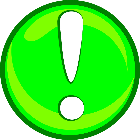 Vieną reikšmę turintys žodžiai yra vadinami vienareikšmiais žodžiais, pvz., laikraštis, grindys, šaukštas. Kelias ar daug reikšmių turintys žodžiai vadinami daugiareikšmiais žodžiais, pvz. varna, kasa, nerti.HomonimaiReikšmėŽodisReikšmė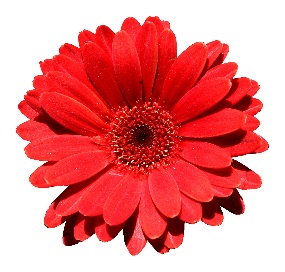 žiedas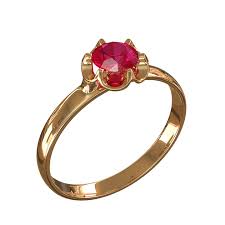 gėlėpapuošalas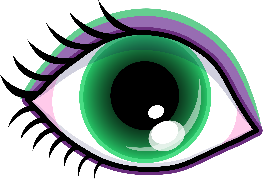 akis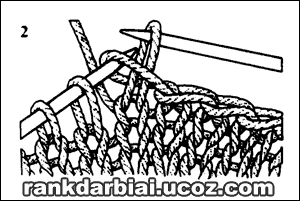 regėjimo organasmezginio kilpa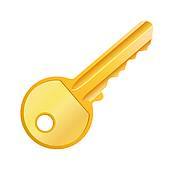 raktas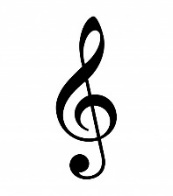 durų raktassmuiko raktas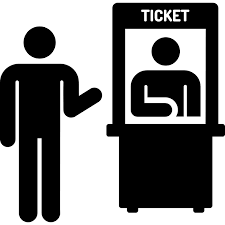 kasa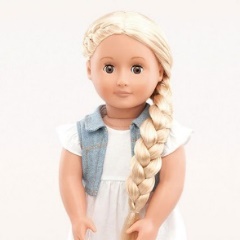 bilietų pirkimo vietaplaukų pynė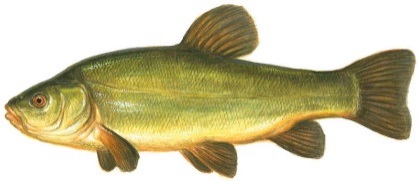 lynas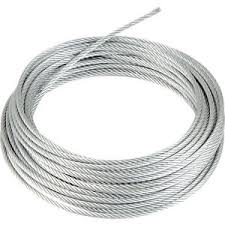 žuvismetalinė virvė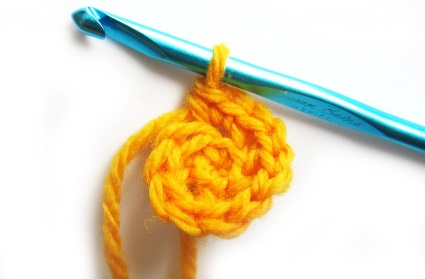 nerti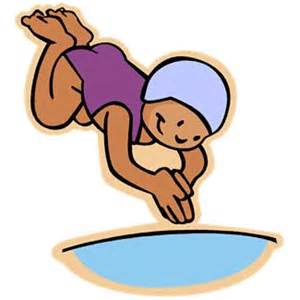 nerti vąšeliunerti į vandenį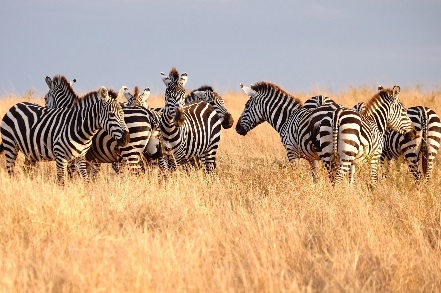 banda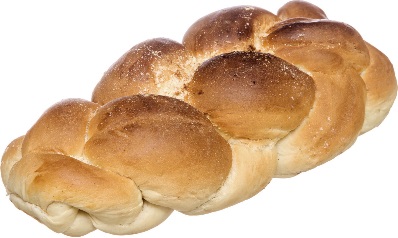 gyvūnų kaimenėkepinys